Iron Man VectorsIron Man's suit has malfunctioned and will only travel in two directions and for a certain amount of time before it cuts out.Iron Man can fly between O and A and that vector is a.If he changes the suit's settings, he can fly from O to B and that vector is b.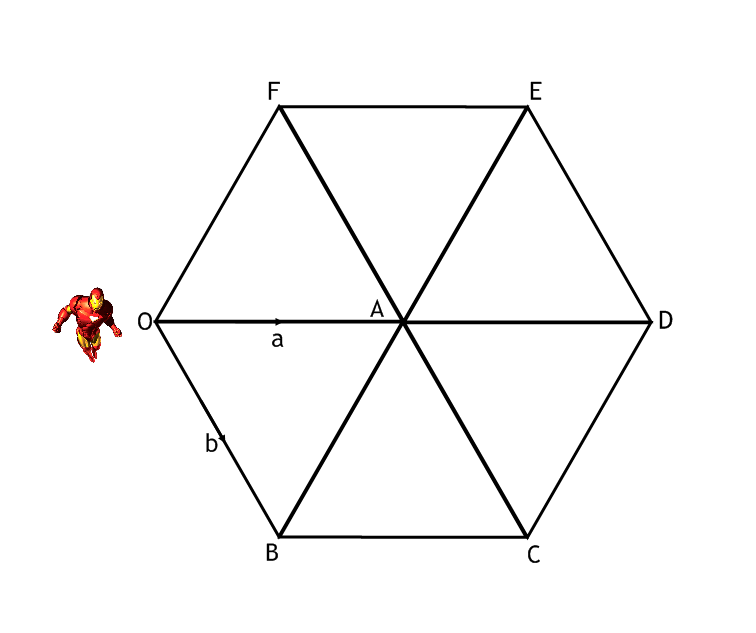 Explain how Iron Man could complete these journeys using the letters a and b:Iron Man's repaired his suit but now it will only travel in a different two directions and for a certain amount of time before it cuts out.He can do fractions of the distances by manually cutting the engine off.Iron Man can fly between O and A and that vector is a.If he changes the suit's settings, he can fly from O to B and that vector is b.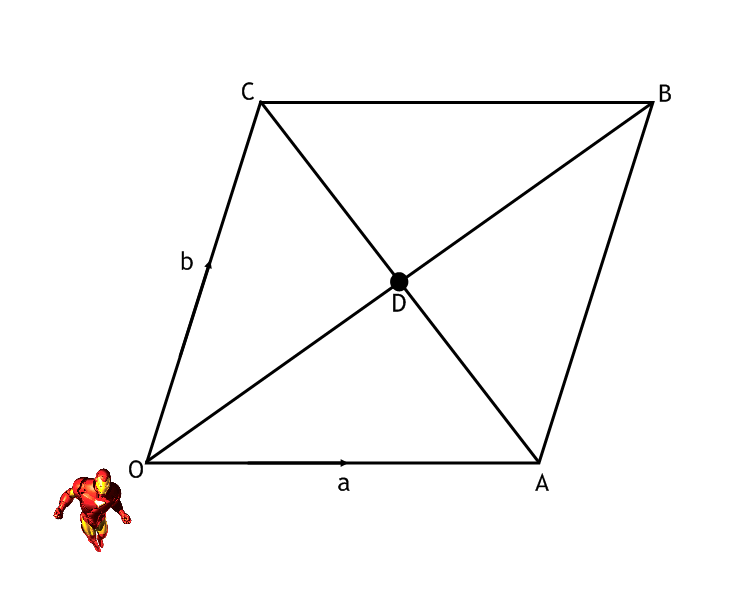 Explain how Iron Man could complete these journeys using the letters a and b:O to DA to EO to CB to EB to DO to BA to CO to DB to DC to D